FOND EUROPSKE POMOĆI ZA NAJPOTREBITIJE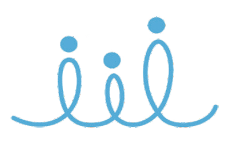 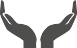 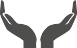 EUROPSKA UNIJA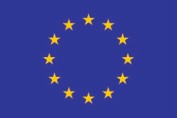 Fond europske pomoći za najpotrebitijeMINISTARSTVO RADA, MIROVINSKOGA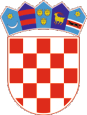 SUSTAVA ,OBITELJI I SOCIJALNE POLITIKE«Školska oprema za Slavoniju i Pounje»GRADSKO DRUŠTVO CRVENOG KRIŽA SLAVONSKI BRODIZJAVAo zajedničkom kućanstvuIzjavljujem da zajedničko kućanstvo čine:*Upisati radni status osobe: dijete, učenik, student, zaposlen, nezaposlen, umirovljenik i dr.Upoznat/a sam da se u smislu odredbe članka 4. stavka 1. točke 2. Zakona o socijalnoj skrbi (Narodne novine br. 157/13, 152/14, 99/15, 52/16), kućanstvom smatra svaka obiteljska ili druga zajednica osoba koje zajedno žive i podmiruju troškove života bez obzira na srodstvo.Vlastoručno izjavljujem da ću odmah ili najkasnije u roku od 8 dana, primatelju Izjave prijaviti svaku promjenu vezanu za članove moga kućanstva. Vlastoručnim potpisom potvrđujem da su podaci navedeni u ovoj izjavi točni i potpuni te da sam upozoren/a da za točnost podataka koje sam naveo/la odgovaram kazneno i materijalno, sukladno odredbi članka 107. stavka 2. Zakona o socijalnoj skrbi.Upoznat/a sam s mogućnošću da će se sudjelovanje u projektu dokumentirati fotografijom. Ovom izjavom dajem svoju suglasnost da se ta fotografija koristi u svrhu širenja vidljivosti i rezultata projekta u javnosti (lokalnim tiskovinama, društvenim mrežama i službenim stranicama provoditelja projekta ili partnera na projektu) i za potrebe izvještavanja Ministarstva.NAPOMENA: Podaci iz ove Izjave obrađivat će se u skladu s Općom uredbom o zaštiti osobnih podataka (GDPR) te Zakonom o provedbi Opće uredbe o zaštiti podataka (NN br. 42/18). Potpisivanjem ove Izjave potvrđujem da sam suglasan/na i informiran/na o svrsi i načinu obrade svojih osobnih podataka te izričito potvrđujem da GDCK  Slavonski Brod može poduzimati radnje vezano za obradu osobnih podataka. Informiran/na sam o postojanju prava na pristup svojim osobnim podacima te pravu na brisanje, ispravak, dopunu i ograničenje obrade. U Vinkovcima, ______________________                    		____________________________                                                                                                                            (potpis davatelja izjave)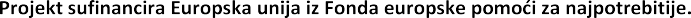 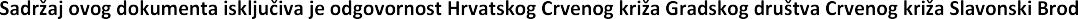 Ime i prezimeOIBdatum rođenjasrodstvostatus osobe*123456789